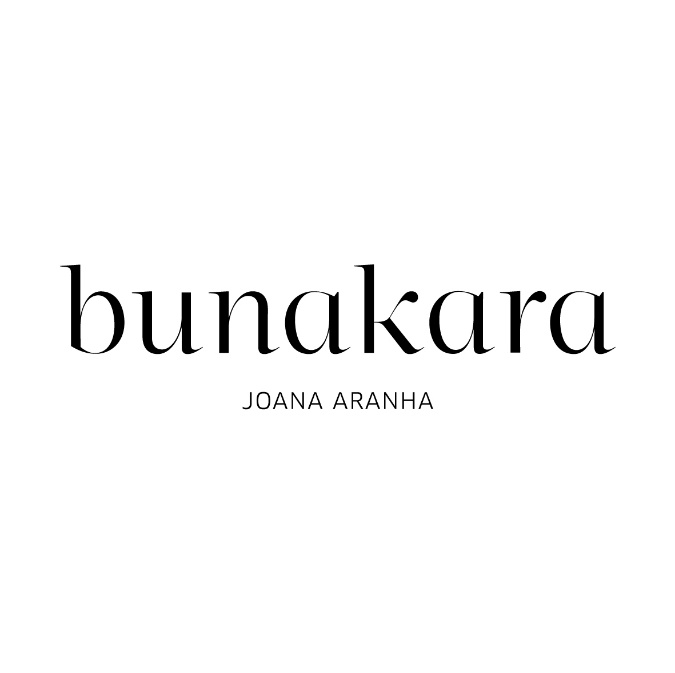 FOR IMMEDIATE RELEASE					CONTACT:										Lauren Estep 							lestep@mcneillcommunications.com				HIGH POINT SHOWROOM:					Karen McNeillSALON G-6055, 						kmcneill@mcneillcommunications.comSuites at Market Square					McNeill Communications Group Inc.							             336.884.8700THE ARTISTIC SIGNATURE discovered IN EACH PIECE OF BUNAKARA furniture IS ALL IN THE DETAILS	LISBON, PORTUGAL, April 16, 2016 – The most intriguing home furnishings tell a story. For Bunakara, that story is about a special sense of place and purpose.“I feel as if India is my second home,” says Joana Aranha, international interior designer and founder of Bunakara. “In India, I draw inspiration from both the tangible and the intangible, from the incredible artistic landscape, and the beautiful heritage and traditions. At the same time, I am focused on designing only very special pieces that I haven’t been able to find anywhere else in the world and on discovering the highly talented artisans who can create them.” Using beautifully authentic materials, such as acacia wood, cotton, linen, natural dyes and sand-cast brass, Bunakara artisans devotedly craft each piece of furniture in India, with special attention to details – a single painted chair leg, a sand-cast brass ferrule on an acacia table leg, woven striped fabric on a chair back or brass buttons on a tufted sofa. All the pieces also feature Bunakara’s signature, a beaded Flower of India insignia.“Joana combines simple and luxurious, casual and elegant,” says Dixon Bartlett, U.S. National Sales and Marketing Director. “Her sense of color and adept combinations of materials are decidedly modern, yet at the same time, she draws upon forms and techniques that are hundreds and even thousands of years old. The results are spectacular.”“The silhouettes of these pieces are beautifully pure,” Bartlett adds. “But if you look closely, you’ll discover layer upon layer of unexpected brilliance.”Among the highlights of Bunakara’s new home furnishings are: Rich Bronzes Rectangular Coffee Table: Crafted of beautiful acacia wood in a matte finish with  an  antiqued  mirrored  glass top framed in golden aged brass, the rectangular Rich Bronzes – MORE –	Page 2, Bunakara’s Furniture DetailsRectangular Coffee Table features artistically turned legs with exquisitely detailed sand-cast golden aged brass ferrules. Accented with the signature beaded Flower of India insignia, this coffee table would be an elegant addition to any living room or family room.Rich Bronzes Round Sofa Table: For a foyer, in front of a sofa or in a dining room, the Rich Bronzes Round Sofa Table, in gorgeous acacia in a matte finish, has a round antique mirrored glass top framed in golden aged brass and round tapered legs with sand-cast golden aged brass ferrules. At 44 inches in diameter, it is the perfect size for two couples, and the signature beaded Flower of India insignia is the perfect conversation starter.Rich Bronzes Indian Daybed: Inspired by traditional Indian beds yet enriched with beautiful acacia wood in a matte finish, the Rich Bronzes Indian Daybed features artfully turned legs with sand-cast golden aged brass ferrules. Three-quarters of the traditional rope supports are expertly woven with Bunakara’s unique striped cotton tape, available in Imperial Red, Ultramarine Blue, Pure Black or Laurel, making the daybed equally appropriate as a cocktail table or seating piece. A traditional Indian mattress also is available. Look for the signature beaded Flower of India insignia attached to one of the legs with a golden aged brass accent nail. Details Side Tables: The perfect pair at any cocktail party, the Details Side Tables feature sinuously carved acacia tops and elegantly attenuated bronzed legs. The signature beaded Flower of India insignia is the quintessential adornment to these uncluttered works of art. Fingerprint Sofa: The Fingerprint Sofa features a bold mix of rich fabrics, a brass-button tufted back and dressmaker details. Accented with Bunakara’s iconic single painted leg and signature beaded Flower of India insignia, it’s a statement piece for any home.Fingerprint Chaise Lounge: The Fingerprint Chaise Lounge, with its embracing arms, is beyond comfortable in a breezy cotton linen two stripe in Imperial Red, Ultramarine Blue or Pure Black. Beautiful matte acacia legs include Bunakara’s single painted leg adorned with the signature beaded Flower of India insignia. A perfect spot to read, watch television or catch an afternoon nap, the smartly scaled chaise fits comfortably in almost any room.Fingerprint Two Stripes Side and Arm Chairs: Crafted of acacia wood in a matte finish with a supportive upholstered seat, the back and arms of the Fingerprint Two Stripes Side and Arm Chairs are covered in Bunakara’s unique striped Fingerprint fabric. Available with Imperial Red, Pure Black or Ultramarine Blue striped fabric tape, the chairs feature an upholstered seat in white cotton linen with two coordinating stripes, as well as a single color-dipped leg, decorated at the ankle with Bunakara’s signature beaded Flower of India insignia.– MORE – Page 3, Bunakara’s Furniture DetailsFingerprint Ribbon Arm Chair and Ottoman: The generously proportioned Fingerprint Ribbon Arm Chair, whimsically woven with the striped Fingerprint cotton tape has a luxurious loose seat cushion and gracious acacia arms and turned legs. The coordinating Ottoman, also woven with Fingerprint cotton tape, features a loose cushion and turned acacia legs. Each is available in Pure Black, Ultramarine Blue, Imperial Red and Laurel. As always, one leg of the chair, as well as the ottoman, is painted to match the fabric and features the beaded Flower of India insignia.#     #     #Bunakara, a unique line of upscale furniture, home accents and textiles blends the simple with the luxurious.  Handcrafted in India using beautifully authentic, natural materials, products are designed by Joana Aranha, an international Portuguese designer of residential and commercial interiors, retail store concepts and home furnishings. Bunakara, which means “weaver” in Hindi, is specially curated for retailers and designers who appreciate sophisticated, hand crafted design with unexpected details. Visit our U.S. showroom at the High Point Market or online at www.bunakara.com.#     #     #